Section sportive scolaire judo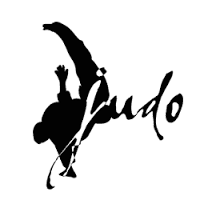 Collège LETOT, 5 rue de verdun,14400 BayeuxDossier de candidature 2022-2023Nom :				Prénom :			Date de naissance :Classe fréquentée à la prochaine rentrée : Enseignement général : 6ème-5ème-4ème-3ème 		SEGPA : 6ème-5ème-4ème-3èmeLangue vivante 1 à partir de la 6ème : Anglais – dispositif bilangue Anglais-AllLangue vivante 2 à partir de la 5ème : Allemand-Espagnol-ChinoisLatin à partir de la 5ème: oui-nonOption à partir de la 5ème : langues et culture européenne oui-nonAtelier pour les élèves de SEGPA :Etablissement scolaire fréquenté cette année :Fournir les 2 derniers bulletins scolaires si vous n’étiez pas au collège LETOTInformations personnellesNom des représentants légaux :Adresse :Code postal :							Ville :Numéro de téléphone fixe :					portable :Adresse mail (valide !!!) :Médecin traitant, Nom et adresse :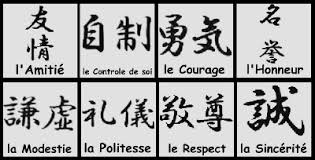 Renseignements sportifsLE JUDOAs-tu déjà pratiqué le judo en club ? Oui/nonSi oui, depuis combien d’année ?Dans quel club ?As-tu pratiqué le judo à l’AS ?Si oui, depuis combien d’année ?Quel est ton grade (couleur de ceinture) ?Blanche	blanc/jaune	jaune		jaune/orange	orange		orange/vert	vert		vert/bleu	bleu		marronAs-tu fait des compétitions ou des interclubs ?Quels sont tes meilleurs résultats ?LES AUTRES SPORTSPratiques-tu un autre sport en club ?Si oui, combien d’entrainements as-tu ?Quand ont-ils lieu ?A quel niveau pratiques-tu ?Lettre de motivationQu’est-ce que tu aimes dans le judo ?Pourquoi veux tu t’inscrire à la section sportive judo ?Le travail scolaire :A quels moments de la journée fais-tu tes leçons ?As-tu besoin d’aide pour les faire ?Si oui, pour faire quoi ou dans quelle matière ?As-tu des difficultés pour apprendre ou comprendre dans certaines matières ?Si oui, sais-tu pourquoi ? Que faut-il faire pour t’aider ?A ton avis, à quoi sert l’école (collège-lycée) ?Règlement de la section sportive scolaireLes élèves inscrits à la section sportive s’engagent :- A avoir un comportement exemplaire au collège- Respecter le règlement du collège et le code moral du judo- A assister à tous les cours d’enseignementMême en cas d’inaptitude partielle ou totale (fournir un certificat médical)- A assister aux cours d’EPS - A assister à tous les cours de le section sportive- A s’inscrire à l’AS du collège et participer :- au cross du conseil général- aux activités judo et sports de combat proposés à l’UNSS (2 mercredis AM)- au championnat académique de judo- A faire son maximum en classe pour avoir les meilleurs résultats scolaires possiblesLes élèves pourront bénéficier :- d’un suivi médical (infirmière)- d’un soutien scolaire- d’un emploi du temps aménagé pour pouvoir assister à tous les cours d’enseignements et les cours de la section sportive- d’un suivi de scolaritéLes parents s’engagent :Au début d’année : à fournir un certificat médical de non contre indication à la pratique du judo en section sportive scolaire et en compétition.SignaturesDe l’élève							De son représentant légal		Document à renvoyer par mail à sophie.le-parlouer@ac-normandie.fr ou à déposer au collège lorsque le confinement sera terminé.Test de sélection le mardi 4 mai de 17h30 à 19h00 au collège LETOT